ПРАВИТЕЛЬСТВО САНКТ-ПЕТЕРБУРГАПОСТАНОВЛЕНИЕот 30 ноября 2022 г. N 1121О НАГРАЖДЕНИИ НАГРАДОЙ ПРАВИТЕЛЬСТВА САНКТ-ПЕТЕРБУРГА -ЗНАКОМ ОТЛИЧИЯ "ЗА ВКЛАД В РАЗВИТИЕ ДОБРОВОЛЬЧЕСКОЙ(ВОЛОНТЕРСКОЙ) ДЕЯТЕЛЬНОСТИ В САНКТ-ПЕТЕРБУРГЕ"В соответствии с Положением о награде Правительства Санкт-Петербурга - знаке отличия "За вклад в развитие добровольческой (волонтерской) деятельности в Санкт-Петербурге", утвержденным постановлением Правительства Санкт-Петербурга от 08.11.2018 N 868 "Об учреждении награды Правительства Санкт-Петербурга - знака отличия "За вклад в развитие добровольческой (волонтерской) деятельности в Санкт-Петербурге", Правительство Санкт-Петербурга постановляет:1. Наградить наградой Правительства Санкт-Петербурга - знаком отличия "За вклад в развитие добровольческой (волонтерской) деятельности в Санкт-Петербурге" следующих лиц:2. Контроль за выполнением постановления возложить на вице-губернатора Санкт-Петербурга Пиотровского Б.М.Губернатор Санкт-ПетербургаА.Д.БегловАмелинАлександр Николаевич-номинация "Патриотическое добровольчество (волонтерство). Деятельность, направленная на патриотическое воспитание и сохранение исторической памяти"АносовВладислав Викторович-номинация "Социальное добровольчество (волонтерство). Деятельность, направленная на оказание помощи детям (работа с детьми, оставшимися без попечения родителей и находящимися в трудной жизненной ситуации)"ДавыдоваАлина Николаевна-номинация "Профилактическое добровольчество (волонтерство). Деятельность, направленная на пропаганду здорового образа жизни, спорта, профилактику асоциальных явлений, вредных привычек"НамТатьяна Анатольевна-номинация "Культурно-просветительское добровольчество (волонтерство). Деятельность, направленная на сохранение культурного наследия"ПоликарповаЕкатерина Васильевна-номинация "Добровольчество (волонтерство) в сфере здравоохранения (медицинское добровольчество (волонтерство) и добровольчество (волонтерство) в чрезвычайных ситуациях, донорство и пропаганда донорского движения)"РумянцеваВасилиса Николаевна-номинация "Инклюзивное добровольчество (волонтерство). Деятельность, направленная на включение лиц с ограниченными возможностями здоровья в добровольческую (волонтерскую) деятельность"РыжовКонстантин Юрьевич-номинация "Экологическое добровольчество (волонтерство). Деятельность, направленная на сохранение окружающей среды, решение экологических проблем"ФоминыхЯрослав Евгеньевич-номинация "Событийное добровольчество (волонтерство). Деятельность на спортивных, социокультурных, образовательных и иных мероприятиях местного, регионального, федерального и международного уровней"ШеинаТатьяна Анатольевна-номинация "Экологическое добровольчество (волонтерство). Деятельность, направленная на оказание помощи животным, решение проблем бездомных животных"ШифринДмитрий Владимирович-номинация "Социальное добровольчество (волонтерство). Деятельность, направленная на оказание помощи лицам с ограниченными возможностями здоровья".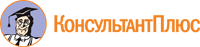 